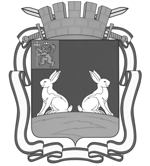 АДМИНИСТРАЦИЯ  ГОРОДА  КОВРОВАУПРАВЛЕНИЕ  ОБРАЗОВАНИЯ––––––––––––––––––––––––П Р И К А З«__21__» __марта 2013 г.					№ __108_____	В соответствии с Порядком проведения единого государственного экзамена,  утвержденным приказом Министерства образования и науки Российской Федерации от 11.10.2011 № 2451, Положением о государственной (итоговой) аттестации  выпускников IX и XI (XII) классов общеобразовательных учреждений  Российской Федерации в новой редакции 2003 года, утвержденным   приказом Министерства образования Российской Федерации от 21 января 2003 года № 135 (п.1.2), в целях проведения единого государственного экзамена   на территории г. Коврова в период проведения государственной (итоговой) аттестации выпускников, освоивших основные общеобразовательные программы  среднего (полного) общего образования в 2013 году, на основании решения Государственной экзаменационной комиссии (протокол № 30 от 16. 12. 2012), во исполнении приказа департамента образования Владимирской области от 11. 03. 2013 № 290 приказываю:	1. Принять к исполнению приказ департамента образования Владимирской области от 11. 03. 2013 № 290 «Об утверждении организационных структур по проведению ЕГЭ на территории области в мае – июне 2013 года» согласно приложению.	2. Директорам общеобразовательных учреждений, указанных в приложении к настоящему приказу, обеспечить условия работы организаторов ЕГЭ в пунктах проведения единого государственного экзамена по русскому языку 27 мая 2013 года; по информатике и информационно-коммуникационным технологиям 309 мая 2013 года; по биологии 30 мая 2013 года; по истории 30 мая 2013 года; по математике 03 июня 2013 года; по английскому языку, французскому языку 06 июня 2013 года; по физике 06 июня 2013 года; по химии 10 июня 2013 года; по обществознанию 10 июня 2013 года; по географии 13 июня 2013 года; по литературе 13 июня 2013 года в соответствии с инструкцией для подготовки и проведения ЕГЭ в пунктах проведения экзамена, утвержденной приказом департамента образования Владимирской области от 16. 03. 2010 № 148.	3. Контроль исполнения настоящего приказа возложить на заместителя начальника Павлюка С.Г.Завизировано:И. о. заместителя начальника __________________________ А. В. Сердюкова«_____» марта  2013 г.Суворова Н. Е.2 – 22 – 16Рассылка:. Руководителям МБОУ СОШ, МКОУ ВСОШСуворовой Н. Е.Приложение к приказу управления образованияот ___________ 2013  № _______1. Пункты проведения  единого государственного экзамена на базе муниципальных общеобразовательных учреждений области по русскому языку 27 мая  2013 года2. Пункты проведения  единого государственного экзамена на базе муниципальных общеобразовательных учреждений области по информатике и информационно- коммуникационным технологиям 30 мая  2013 года3. Пункты проведения  единого государственного экзамена на базе муниципальных общеобразовательных учреждений области по биологии 30 мая  2013 года4. Пункты проведения  единого государственного экзамена на базе муниципальных общеобразовательных учреждений области по истории 30 мая  2013 года5. Пункты проведения  единого государственного экзамена на базе образовательных учреждений области по математике 3 июня  2013 года6. Пункты проведения  единого государственного экзамена на базе муниципальных общеобразовательных учреждений области по английскому языку 6 июня  2013 годаПункты проведения  единого государственного экзамена на базе муниципальных общеобразовательных учреждений области по французскому языку 6 июня  2013 года7. Пункты проведения  единого государственного экзамена на базе муниципальных общеобразовательных учреждений области по физике 6 июня  2013 года8. Пункты проведения  единого государственного экзамена на базе образовательных учреждений области по химии 10 июня  2013 года9. Пункты проведения  единого государственного экзамена на базе муниципальных общеобразовательных учреждений области по обществознанию 10  июня  2013 года10. Пункты проведения  единого государственного экзамена на базе муниципальных общеобразовательных учреждений области по географии 13 июня  2013 года11. Пункты проведения  единого государственного экзамена на базе муниципальных общеобразовательных учреждений области по литературе 13 июня  2013 годаО принятии к исполнению приказа Департамента образования Владимирской  области от 11 марта 2013 года № 290 « Об утверждении организационных структур по проведению  ЕГЭна территории области в мае - июне 2013 года»Заместитель главы администрации города, начальник управления образованияМ. Ю. МорозоваОбразовательное учреждениеАдресРуководитель ППЭ1. Муниципальное  бюджетное общеобразовательное учреждение «Гимназия № 1» (ППЭ № 030)Директор:  Сперанский  Владимир Николаевич 601900, Владимирская область, г. Ковров, ул. Абельмана, д. 15Корышева Ирина Викторовна, зам. директора по УВРтел:8(49232)2 – 14 - 652. Муниципальное  бюджетное общеобразовательное учреждение средняя общеобразовательная школа № 9 (ППЭ № 031)Директор: Горбунова Татьяна Григорьевна 601914, Владимирская область, г. Ковров, ул. Жуковского, д. 5Кондрикова Наталья Владимировна ,зам. директора по УВРтел:8(49232)3 – 10 - 513. Муниципальное бюджетное общеобразовательное учреждение средняя общеобразовательная школа № 11 (ППЭ № 032)Директор: Павлюк Ольга Рудольфовна 601900, Владимирская область, г. Ковров, ул. Грибоедова, д. 24Глинкина Марина Леонидовна, зам. директора по УВРтел: 8(49232)5 – 39 - 274. Муниципальное  бюджетное общеобразовательное учреждение средняя общеобразовательная школа № 19 (ППЭ № 072)Директор: Чунаева Нина Николаевна 601909, Владимирская область, г. Ковров, ул. Пионерская, д. 8Климович Альбина Васильевна, зам. директора по УВРтел: 8(49232)3 – 17 - 295. Муниципальное  бюджетное общеобразовательное учреждение средняя общеобразовательная школа № 21 (ППЭ № 033)Директор: Иголкина Ирина Владимировна    601911, Владимирская область, г. Ковров, ул. З. Космодемьянской, д. 2/1Николаюк Эмма Федоровна, зам. директора по УВРтел: 8(49232)5 – 06 - 506. Муниципальное  бюджетное общеобразовательное учреждение средняя общеобразовательная школа № 22 (ППЭ № 034)Директор: Гаврилова Инна Евгеньевна 601910, Владимирская область, г. Ковров, ул. Грибоедова, д. 9-вБалашова Елена Вячеславовна, зам. директора по УВРтел: 8(49232)5 – 99 - 21Образовательное учреждениеАдресРуководитель ППЭ1. Муниципальное бюджетное общеобразовательное учреждение средняя общеобразовательная школа № 11 (ППЭ № 032)Директор: Павлюк Ольга Рудольфовна 601900, Владимирская область, г. Ковров, ул. Грибоедова, д. 24Глинкина Марина Леонидовна, зам. директора по УВРтел: 8(49232)5 – 39 - 272. Муниципальное бюджетное общеобразовательное учреждение средняя общеобразовательная школа № 21 (ППЭ №  033) (КЕГЭ)Директор: Иголкина Ирина Владимировна    601911, Владимирская область, г. Ковров, ул. З. Космодемьянской, д. 2/1Николаюк Эмма Федоровна, заместитель директора по УВР,Тел. 8(49232)5 – 06 - 43Образовательное учреждениеАдресРуководитель ППЭ1. Муниципальное  бюджетное общеобразовательное учреждение средняя общеобразовательная школа № 9 (ППЭ № 031)Директор: Горбунова Татьяна Григорьевна 601914, Владимирская область, г. Ковров, ул. Жуковского, д. 5Кондрикова Наталья Владимировна ,зам. директора по УВРтел:8(49232)3 – 10 - 51Образовательное учреждениеАдресРуководитель ППЭ1. Муниципальное бюджетное общеобразовательное учреждение средняя общеобразовательная школа № 22 (ППЭ №  034)Директор: Гаврилова Инна Евгеньевна    601910, Владимирская область, г. Ковров, ул. Грибоедова, д. 9-вБалашова Елена Вячеславовна  заместитель директора по УВР,Тел. 8(49232)5 – 99 - 21Образовательное учреждениеАдресРуководитель ППЭ1. Муниципальное  бюджетное общеобразовательное учреждение «Гимназия № 1» (ППЭ № 030)Директор:  Сперанский  Владимир Николаевич 601900, Владимирская область, г. Ковров, ул. Абельмана, д. 15Корышева Ирина Викторовна, зам. директора по УВРтел:8(49232)2 – 14 - 652. Муниципальное  бюджетное общеобразовательное учреждение средняя общеобразовательная школа № 9 (ППЭ № 031)Директор: Горбунова Татьяна Григорьевна 601914, Владимирская область, г. Ковров, ул. Жуковского, д. 5Кондрикова Наталья Владимировна ,зам. директора по УВРтел:8(49232)3 – 10 - 513. Муниципальное бюджетное общеобразовательное учреждение средняя общеобразовательная школа № 11 (ППЭ № 032)Директор: Павлюк Ольга Рудольфовна 601900, Владимирская область, г. Ковров, ул. Грибоедова, д. 24Глинкина Марина Леонидовна, зам. директора по УВРтел: 8(49232)5 – 39 - 274. Муниципальное  бюджетное общеобразовательное учреждение средняя общеобразовательная школа № 19 (ППЭ № 072)Директор: Чунаева Нина Николаевна 601909, Владимирская область, г. Ковров, ул. Пионерская, д. 8Климович Альбина Васильевна, зам. директора по УВРтел: 8(49232)3 – 17 - 295. Муниципальное  бюджетное общеобразовательное учреждение средняя общеобразовательная школа № 21 (ППЭ № 033)Директор: Иголкина Ирина Владимировна    601911, Владимирская область, г. Ковров, ул. З. Космодемьянской, д. 2/1Николаюк Эмма Федоровна, зам. директора по УВРтел: 8(49232)5 – 06 - 506. Муниципальное  бюджетное общеобразовательное учреждение средняя общеобразовательная школа № 22 (ППЭ № 034)Директор: Гаврилова Инна Евгеньевна 601910, Владимирская область, г. Ковров, ул. Грибоедова, д. 9-вБалашова Елена Вячеславовна, зам. директора по УВРтел: 8(49232)5 – 99 - 21Образовательное учреждениеАдресРуководитель ППЭ1. Муниципальное  бюджетное общеобразовательное учреждение средняя общеобразовательная школа № 22 (ППЭ № 034)Директор: Гаврилова Инна Евгеньевна 601910, Владимирская область, г. Ковров, ул. Грибоедова, д. 9-вБалашова Елена Вячеславовна, зам. директора по УВРтел: 8(49232)5 – 99 - 21Образовательное учреждениеАдресРуководитель ППЭ1. Муниципальное  бюджетное общеобразовательное учреждение средняя общеобразовательная школа № 22 (ППЭ № 034)Директор: Гаврилова Инна Евгеньевна 601910, Владимирская область, г. Ковров, ул. Грибоедова, д. 9-вБалашова Елена Вячеславовна, зам. директора по УВРтел: 8(49232)5 – 99 - 21Образовательное учреждениеАдресРуководитель ППЭ1. Муниципальное бюджетное общеобразовательное учреждение средняя общеобразовательная школа № 19 (ППЭ №  072)Директор: Чунаева Нина Николаевна    601909, Владимирская область, г. Ковров, ул. Пионерская, д. 8Климович Альбина Васильевна, заместитель директора по УВР,Тел. 8(49232) 3 – 17 - 292. Муниципальное бюджетное общеобразовательное учреждение средняя общеобразовательная школа № 21 (ППЭ №  033) (КЕГЭ)Директор: Иголкина Ирина Владимировна    601911, Владимирская область, г. Ковров, ул. З. Космодемьянской, д. 2/1Николаюк Эмма Федоровна, заместитель директора по УВР,Тел. 8(49232)5 – 06 - 43Образовательное учреждениеАдресРуководитель ППЭ1. Муниципальное бюджетное общеобразовательное учреждение средняя общеобразовательная школа № 11 (ППЭ №  032)Директор: Павлюк Ольга Рудольфовна   601900, Владимирская область, г. Ковров, ул. Грибоедова, д. 24Глинкина Марина Леонидовна, заместитель директора по УВР,Тел. 8(49232)5 – 39 - 27Образовательное учреждениеАдресРуководитель ППЭ1.Муниципальное  бюджетное общеобразовательное учреждение «Гимназия № 1» (ППЭ № 030)Директор:  Сперанский  Владимир Николаевич 601900, Владимирская область, г. Ковров, ул. Абельмана, д. 15Корышева Ирина Викторовна, зам. директора по УВРтел:8(49232)2 – 14 - 652. Муниципальное  бюджетное общеобразовательное учреждение средняя общеобразовательная школа № 9 (ППЭ № 031)Директор: Горбунова Татьяна Григорьевна 601914, Владимирская область, г. Ковров, ул. Жуковского, д. 5Кондрикова Наталья Владимировна ,зам. директора по УВРтел:8(49232)3 – 10 - 513. Муниципальное бюджетное общеобразовательное учреждение средняя общеобразовательная школа № 19 (ППЭ №  072)Директор: Чунаева Нина Николаевна    601909, Владимирская область, г. Ковров, ул. Пионерская, д. 8Климович Альбина Васильевна, заместитель директора по УВР,Тел. 8(49232) 3 – 17 - 29Образовательное учреждениеАдресРуководитель ППЭ1.Муниципальное  бюджетное общеобразовательное учреждение «Гимназия № 1» (ППЭ № 030)Директор:  Сперанский  Владимир Николаевич 601900, Владимирская область, г. Ковров, ул. Абельмана, д. 15Корышева Ирина Викторовна, зам. директора по УВРтел:8(49232)2 – 14 - 65Образовательное учреждениеАдресРуководитель ППЭ1.Муниципальное  бюджетное общеобразовательное учреждение «Гимназия № 1» (ППЭ № 030)Директор:  Сперанский  Владимир Николаевич 601900, Владимирская область, г. Ковров, ул. Абельмана, д. 15Корышева Ирина Викторовна, зам. директора по УВРтел:8(49232)2 – 14 - 65